О внесении дополнений в постановление главы администрации от 20 декабря  2012 года «О порядке администрирования доходов бюджета сельского поселения Енгалышевский сельсовет муниципального района Чишминский район Республики Башкортостан»В соответствии с положениями п.20 Бюджетного кодекса Российской Федерации и руководствуясь ч. 6 ст.43  Федерального закона  Российской Федерации №131-ФЗ от 06.10.2003г. «Об общих принципах организации местного самоуправления в Российской Федерации», приказом Министерства финансов РФ от 21.12.2011г. №180ПОСТАНОВЛЯЮ:1. Внести дополнение в п.2 Порядка администрирования доходов бюджета  сельского поселения Енгалышевский сельсовет муниципального района Чишминский район Республики Башкортостан, утвержденный постановлением от 20декабря 2012 года:а) добавить следующий код бюджетной классификации:2. Контроль за исполнением настоящего постановления оставляю за собой.и.о. Главы сельского поселения Енгалышевский сельсоветмуниципального района Чишминский районРеспублики Башкортостан                                                      Т.Б. Корнилаева Баш[ортостан Республика]ыШишм^ районы     МУНИЦИПАЛЬ РАЙОНЫныЕНГАЛЫШ ауыл советы   ауыл биЛ^м^е хакимите         452156, Енгалыш  ауылы, Манаева урам, 13тел.:2-84-41, 2-84-42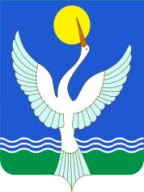        Республика БашкортостанадминистрацияСЕЛЬСКОГО ПОСЕЛЕНИЯЕнгалышевский сельсоветМУНИЦИПАЛЬНОГО РАЙОНАЧишминскИЙ район452156, с.Енгалышево,  ул. Манаева, 13тел.: 2-84-41, 2-84-42  кАРАР        27 июня 2014 й. № 21постановление   27 июня  2014 г..Код бюджетной классификацииНаименование дохода791 2 08 05000 10 0000 180Перечисления из бюджетов поселений (в бюджеты поселений) для осуществления возврата (зачета) излишне уплаченных или излишне взысканных сумм налогов, сборов и иных платежей, а также сумм процентов за несвоевременное осуществление такого возврата и процентов, начисленных на излишне взысканные суммы